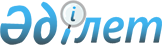 О внесении изменений в постановление акимата Бородулихинского района Восточно-Казахстанской области от 23 ноября 2015 года № 263 "Об определении целевых групп населения, проживающих на территории Бородулихинского района на 2016 год"
					
			Утративший силу
			
			
		
					Постановление акимата Бородулихинского района Восточно-Казахстанской области от 26 февраля 2016 года № 34. Зарегистрировано Департаментом юстиции Восточно-Казахстанской области 24 марта 2016 года № 4428. Утратило силу - постановлением акимата Бородулихинского района Восточно-Казахстанской области от 23 сентября 2016 года № 172      Сноска. Утратило силу - постановлением акимата Бородулихинского района Восточно-Казахстанской области от 23.09.2016 № 172.

      Примечание РЦПИ.

      В тексте документа сохранена пунктуация и орфография оригинала.

      В соответствии с пунктом 2 статьи 5 Закона Республики Казахстан от 23 января 2001 года "О занятости населения", статьей 21 Закона Республики Казахстан от 24 марта 1998 года "О нормативных правовых актах", акимат Бородулихинского района ПОСТАНОВЛЯЕТ:

      1. Внести в постановление акимата Бородулихинского района "Об определении целевых групп населения, проживающих на территории Бородулихинского района на 2016 год" от 23 ноября 2015 года № 263 (зарегистрированное в Реестре государственной регистрации нормативных правовых актов за № 4273, опубликованное в районных газетах "Аудан тынысы" от 25 декабря 2015 года № 104 (613), "Пульс района" от 25 декабря 2015 года № 104 (6932)) следующие изменения:

      пункт 3 приложения к указанному постановлению изложить в следующей редакции:

      "3. воспитанники детских домов, дети-сироты и дети, оставшиеся без попечения родителей, в возрасте до двадцати девяти лет;"; 

      Пункты 2, 15 приложения к указанному постановлению исключить;

      2. Настоящее постановление вводится в действие по истечении десяти календарных дней после дня его первого официального опубликования. 


					© 2012. РГП на ПХВ «Институт законодательства и правовой информации Республики Казахстан» Министерства юстиции Республики Казахстан
				
      Аким района 

Г. Акулов
